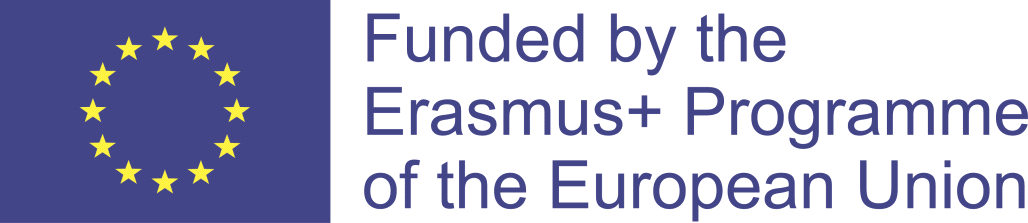 PROJEKTO „NOVATORIŠKŲ UGDYMO(SI) PRAKTIKŲ TAIKYMAS GERINANT MOKINIŲ MOKYMOSI PASIEKIMUS“ PAGAL ERASMUS+ PROGRAMOS 1 PAGRINDINĮ VEIKSMĄ, DOTACIJOS SUTARTIES NR. 2018-1-LT01-KA101-046930, PARAIŠKA MOKYMOSI MOBILUMO DALYVIŲ ATRANKAIUŽPILDYTĄ IKI KOMISIJOS NURODYTOS DATOS PATEIKTI adresu Laisvės a. 12, Prienai, 227 kab. (arba 229 kab.)el. paštu rimvydas.zailskas@prienai.lt  (arba renata.pavlaviciene@prienai.lt )Pretenduojančio dalyvauti mokymosi mobilume mokyklos vadovo vardas ir pavardė______________________________________________________________________Gimimo data 		Elektroninio pašto adresas _________________________________________________Telefono Nr. ____________________________________________________________Adresas ________________________________________________________________Darbovietė______________________________________________________________	Pareigos _____________________Vadybinio darbo stažas šioje mokykloje ____________________________Kursų pavadinimas, šalis, į kurią vykstama				Anglų kalbos mokėjimą pagrindžiantis dokumentas _____________________________________________________________________________________________________________________________________________________________                       (pavadinimas, išdavimo data, numeris, išdavusios institucijos pavadinimas)Ar tobulinote kvalifikaciją užsienyje pagal „Erasmus+“ programą per pastaruosius 3 metus? Jei taip, parašykite, kur, kada ir kokia tema.Kokie motyvai paskatino dalyvauti atrankoje, kokias kompetencijas tikitės patobulinti?Kokius tikslus ir kvalifikacijos kėlimo prioritetus įvardijote refleksinio pokalbio su Švietimo skyriaus vedėju (mokyklos direktoriumi) metu?Kaip planuojate panaudoti Mobilumo metu įgytą patirtį? (T.y., kokį poveikį Jūsų mokymosi užsienyje veiklų rezultatai turės mokyklos mokymo (-si) proceso kaitai? Kaip ketinate pagerinti mokinių anglų kalbos pasiekimus, naudodamasis naujomis žiniomis bei kompetencijomis?) Kita informacija, rekomendacijos.(turimas rašytines rekomendacijas (originalus) pridėkite prie paraiškos)2019-....-....	_________________	___________________________________       (data)                  (parašas)			(vardas ir pavardė)Projekto „Novatoriškų ugdymo(si) praktikų taikymas gerinant mokinių mokymosi pasiekimus“ mokymosi mobilumo dalyvių atrankos vykdymo tvarkos aprašo 1 priedas